Click Databases A-Z on the Inspire Home Page.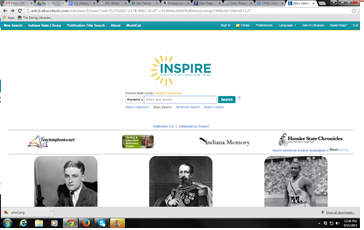 Click Explora for High Schools to access the database.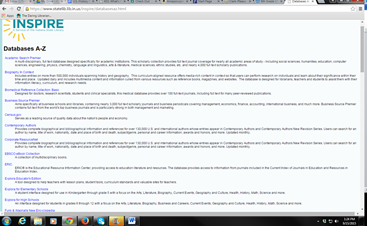 Search for your information.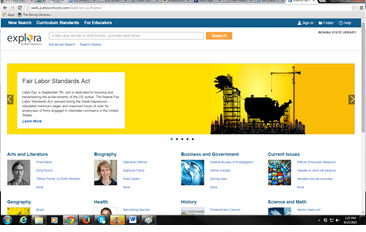 